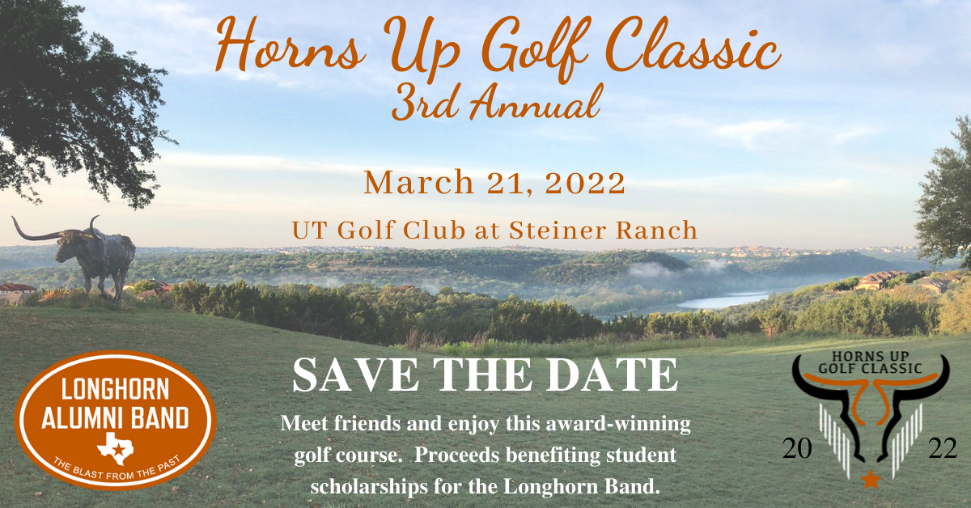 BENEFITING SCHOLARSHIPS FOR LONGHORN BAND STUDENTSThe University of Texas Longhorn Alumni Band is hosting its 2nd Annual “Horns Up Golf Classic” at the beautiful UT Golf Club at Steiner Ranch in Austin, Texas. Join us for an incredible day of golf and meet the directors of the Longhorn Band and other dignitaries of the University. All profits from the tournament will go directly to support scholarships for Longhorn Band students. TOURNAMENT ENTRY FEES AND OTHER DETAILS7:30 am registration desk opens			Individual entry fee - $ 3008:00 am breakfast tacos				4-person scramble9:00 am shotgun start					Includes range balls, breakfast and lunch1:30 pm lunch and awards 				Registration form below and online Sponsorships AvailableWe welcome anyone interested in sponsoring this incredible tournament. If you are interested in being a sponsor, please contact __________________ for details at ________________________________________ Tournament Underwriter - $ 10,000Includes tournament naming right, 4-hole signs and one team registrations (4 players) Breakfast & Lunch Sponsor - $ 5,000 Includes sponsor recognition, 4-hole signs, and one team registration (2 players)Apparel Sponsor - $ 2,500 Includes sponsor recognition, 2-hole signs, and one team registration (2 players)Swag Bag sponsor - $ 2,500Includes sponsor recognition, 2-hole signs, and one team registration (2 players)Hole Sponsors - $ 300Includes sponsor recognition on 1 tournament hole                           REGISTRATION FORM                         3   nd Annual Horns Up Golf Classic   Proceeds benefitting scholarships for Longhorn Band StudentsEmail form to _______________________ at ____________________________________ 